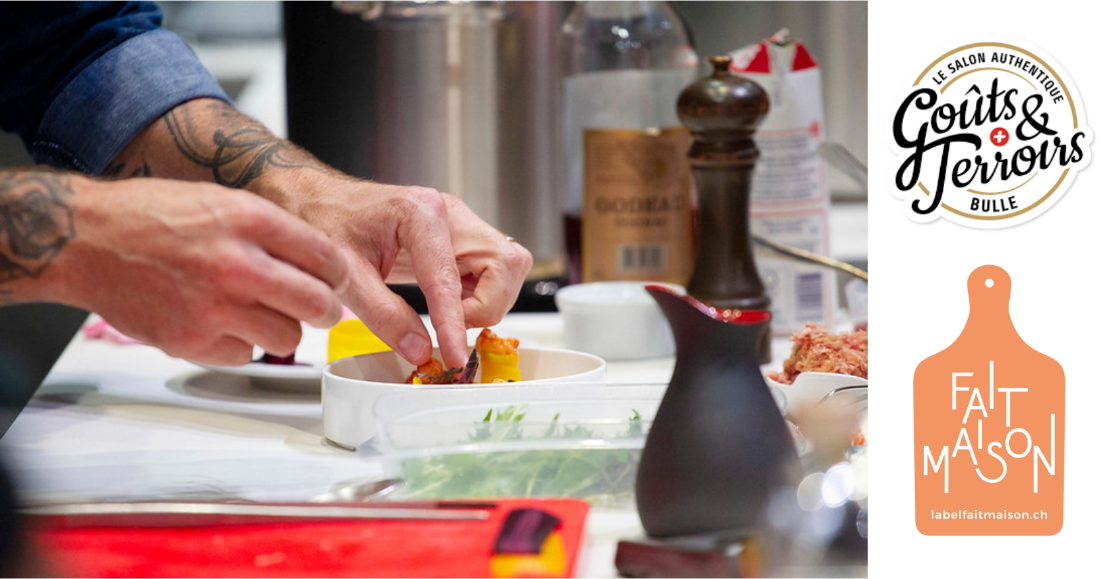 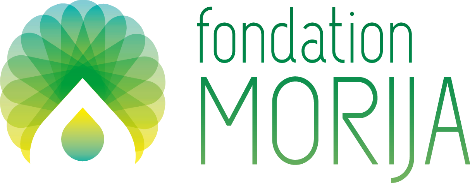 LundiMardiMercrediJeudiVendrediSamediDimanchePotage/Salade***Poulet rôti (CH) aux herbesTagliatellesPurée de carottes***DessertPotage/Salade***Bœuf (CH) à la ficelle à la menthePommes vapeur et ses légumes***DessertSans glutenPotage/Salade***Steak haché de Porc (CH) à l’orientaleBoulgourBrocolisQuartier céleri***DessertPotage/Salade***Lasagne BolognaiseSalade verte***DessertPotage/Salade***Mixed grill de poissons (DAN)Riz aux légumes***DessertSans glutenPotage/Salade***Escargot de Porc (CH) à la moutarde FarfalleFricassée de Courgettes***DessertPotage/Salade***Navarin d’Agneau (NZ) printanier et ses légumes de saison***DessertSans glutenPotage***Tarte croustillante aux oignonsSalade***YogourtVégétarienPotage***Tofu croustillant au sojaSalade verte***YogourtVégétarienPotage***Carpaccio avocatCrevettes # aux oignons ***YogourtSans glutenVégétarienPotage***Crêpe soufflée à la courgette et pesto***YogourtVégétarienPotage***Croque-Monsieur jambon gruyèreSalade***YogourtPotage***Rösti Pomme de Terre Œufs à chevalSalade verte***YogourtSans glutenVégétarienCafé au laitDivers fromagesBeurreet confiturePdt en robe des champs***Yoghourts 